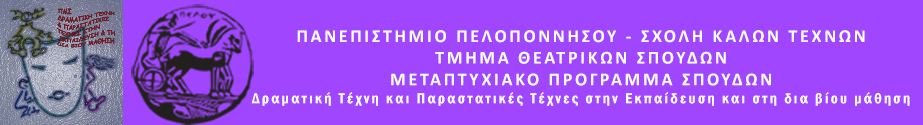 Συνέντευξη με:Σοφία Πατούρα-ΣπανούΔιευθύντρια ΕρευνώνΙνστιτούτο Ιστορικών ΕρευνώνΕθνικό Ίδρυμα ΕρευνώνΤαξίδι ή περιπλάνηση;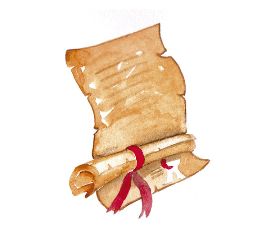 ΑΘΗΝΑ 8/1/2016Ονοματεπώνυμο Φοιτητή/τριας:ΒΑΣΙΛΙΚΗ ΛΕΓΚΡΙΑΝΟΥΠΕΡΙΕΧΟΜΕΝΑΠεριεχόμενα……………………………………………………………………………….2Περίληψη…………………………………………………………………………………..3Βιογραφικά στοιχεία-σύντομη παρουσίαση……………………………………………4Συγγραφικό έργο……………………………………………………………………….5-6Η συνέντευξη………………………………………………………………………….7-22Απολογισμός………………………………………………………………………...23-24Φωτογραφικό υλικό……………………………………………………………………..25ΠερίληψηΣυνέντευξη με αφορμή το πρώτο Πανελλήνιο Συμπόσιο Συγγραφέων Αργολίδας που διοργανώνει το πρόγραμμα μεταπτυχιακών σπουδών « Δραματική Τέχνη και Παραστατικές Τέχνες στην Εκπαίδευση και στη δια βίου μάθηση» του τμήματος Θεατρικών Σπουδών της Σχολής Καλών Τεχνών του Πανεπιστημίου Πελοποννήσου. Γνωριμία την κα Σοφία Πατούρα, η οποία κατάγεται από την Αργολίδα, με στόχο τη σκιαγράφηση του χαρακτήρα της, την πορεία της ζωής και του έργου της. Οι ερωτήσεις προέκυψαν ύστερα από μελέτη του επιστημονικού της έργου. Η ζωή της έχει σημαντικούς σταθμούς γεωγραφικά το Άργος, τη Θεσσαλονίκη, το Βουκουρέστι, την Αθήνα. Το ερευνητικό της έργο αφορά το Βυζάντιο, την εξωτερική πολιτική, τη διπλωματία κ.ά. κατά την περίοδο αυτή. Λέξεις που θα την χαρακτήριζαν θα ήταν η αφοσίωση, η επιμονή, η σκληρή δουλειά, το ανήσυχο πνεύμα, η σοβαρή επιστήμων, το χιούμορ, η απλότητα.Βιογραφικά στοιχεία-σύντομη παρουσίασηΚατάγεται από την Καρυά Αργολίδας, ένα χωριό στους πρόποδες του όρους Αρτεμισίου. Το 1969 παίρνει απολυτήριο Λυκείου στο Άργος από το Μπουσουλοπούλειο Γυμνάσιο. Αμέσως μετά περνά επιτυχώς τις εισαγωγικές εξετάσεις για τη Φιλοσοφική Σχολή της Θεσσαλονίκης. Στην πενταετή διάρκεια των σπουδών της έχει σπουδαίους καθηγητές  όπως ο Γεώργιος Μπακαλάκης, ο Νικόλαος Πλάτων, ο Μανώλης Ανδρόνικος, ο Δημήτρης Μαρωνίτης, ο Γεώργιος Σαββίδης, ο Ιωάννης Καραγιαννόπουλος κ.ά. Ολοκληρώνει τις πανεπιστημιακές σπουδές της το 1974. Στη συνέχεια, εργάζεται για περίπου έναν χρόνο ως καθηγήτρια φιλόλογος σε Ιδιωτικό Σχολείο του Άργους. Έπειτα, από το 1976 έως  το 1980, συνεχίζει με μεταπτυχιακές σπουδές στο Πανεπιστήμιο του Βουκουρεστίου με υποτροφία τετραετούς φοίτησης για εκπόνηση διδακτορικής διατριβής από το Υπουργείο Εξωτερικών, στο πλαίσιο ενός Προγράμματος μορφωτικών ανταλλαγών Ελλάδας-Ρουμανίας. Τον Σεπτέμβριο του 1980 με την ολοκλήρωση της διδακτορικής της διατριβής, λαμβάνει τον τίτλο της διδάκτορος της Ιστορίας με ομόφωνη απόφαση της Επιτροπής. Το Φεβρουάριο του 1981 προσλαμβάνεται στο Κέντρο Βυζαντινών Ερευνών του Εθνικού Ιδρύματος Ερευνών στην αρχή ως Δόκιμη Ερευνήτρια, το 1992 ως Επίκουρη Ερευνήτρια, το 2000 ως Κύρια Ερευνήτρια και από το 2007 έως σήμερα ως Διευθύντρια Ερευνών στο Ινστιτούτο Ιστορικών Ερευνών (Εθνικό Ίδρυμα Ερευνών).Συγγραφικό έργοΕρευνητικά ενδιαφέρονταΕξωτερική πολιτικήΔιπλωματίαΙδεολογία (Ύστερη Αρχαιότητα, Πρώιμη και Μέση Βυζαντινή Περίοδος)Οι αιχμάλωτοι και οι όμηροι κατά την αρχαιότητα και τον μεσαίωναΤο Βυζάντιο και οι λαοί του ΔούναβηΤο Βυζάντιο και οι ΆραβεςΕρευνητική και άλλες επιστημονικές δραστηριότητες1981-1989: Βυζαντινή Χρονογραφία-Τράπεζα Πληροφοριών1981-: Βυζάντιο και Σλαβοβαλκανικός Κόσμος1994-1998: Η Εικόνα του Άλλου, (Έργο στο πλαίσιο του προγράμματος Βυζάντιο και Σλαβοβαλκανικός Κόσμος)Οργάνωση συνεδρίων, συμποσίων, ημερίδωνΣυμμετοχή σε διεθνή και εθνικά συνέδρια/συμπόσια, ημερίδες, διαλέξεις, επιστημονικές εκδηλώσειςΣυμμετοχή σε συλλογικούς τόμουςάρθρα και βιβλιοπαρουσιάσεις στον Τύπο και σε εκλαϊκευτικά περιοδικάΛήμματα σε Εγκυκλοπαίδειες και ΛεξικάΜέλος Επιστημονικών ΕταιρειώνΚυριότερες δημοσιεύσειςΟι όμηροι και η ομηρεία από την Αρχαιότητα έως το τέλος του Βυζαντίου στις ελληνικές πηγές: συνοπτικό περίγραμμα, στο Αντικήνσωρ. Τιμητικός τόμος Σπύρου Τρωιάνου, Πανεπιστήμιο Αθηνών, Τομέας Ιστορίας και θεωρίας του Δικαίου, Αθήνα 2013Οι αιχμάλωτοι και η εξημέρωση του πολέμου: το παράδειγμα των βυζαντινο-αραβικών σχέσεων, Πρακτικά του Διεθνούς Συμποσίου, Byzantium and the Arab World: Encounter of Civilisations (Πανεπιστήμιο Θεσσαλονίκης 16-18 Δεκεμβρίου 2011), Θεσσαλονίκη 2013The Byzantine court and the arab caliphate: mutual attempts at rapprochement at the peak of the arab-byzantine struggle (9th-10th c.) in Arabia, Greece and Byzantium: Cultural Contacts in Ancient and Medieval Times, vol. ׀׀ [proceedings of the International Symposium on the Historical Relations between Arabia the Greek and Byzantine World (5th century BC-10th century AD), Riyadh, 6-10 December, 2010), King Saud University, Riyadh 2012, 241-248.Arab and Byzantine Prisoners in the Reign of Leo VI the Wise: Images from Contemporary Byzantine Sources, Graeco-arabica 11 (2011), σελ. 399-413.Χριστιανισμός και παγκοσμότητα στο Πρώιμο Βυζάντιο: από τη θεωρία στην πράξη, Αθήνα 2008, σελ. 456 ( μονογραφία)Η μεθόριος του Δούναβη και ο κόσμος της στην εποχή της μετανάστευσης των λαών(4ος-7ος αι.) , Αθήνα 2008, σελ. 301(μονογραφία)Les invasions dans les Balkans pendant les IVe-Vie siecles, in the volume. Pour une Grande Histoire des Balkans: des Origines aux Guerres Balkaniques, Association International d’Etudes Sud-Est Europeen, Paris 2005, pp. 115-145.Διπλωματία και πολιτική: ιστορική προσέγγιση, Αθήνα 2005, σελ. 372 (.επιμέλεια/έκδοση)Η Ελληνική Γραφή κατά τους 15ο και 16ο αιώνες, Αθήνα 2000, σελ. 568 (επιμέλεια/έκδοση)Οι αιχμάλωτοι ως παράγοντες επικοινωνίας και πληροφόρησης (4ος-10ος αι.), Αθήνα 1994, σελ. 174 (μονογραφία)Η συνέντευξη1) Κα Πατούρα, στο έργο σας αναλύετε το εκάστοτε θέμα στον άξονα του χώρου και στον άξονα του χρόνου, με έναν μεστό και κατανοητό τρόπο για όλους. Μερικοί σταθμοί στη ζωή σας γεωγραφικά είναι η Αργολίδα, η Θεσσαλονίκη, το Βουκουρέστι.Περιγράψτε μου τον εαυτό σας από τη γέννησή σας έως σήμερα χωροχρονικά.(Μιλήστε μου για εσάς και την πορεία σας ως εδώ)α. Κατάγομαι από την Καρυά Αργολίδας, το πανέμορφο ορεινό χωριό που βρίσκεται στους πρόποδες του όρους Αρτεμισίου. Μεγάλωσα σε ένα αγροτο-κτηνοτροφικό περιβάλλον, στον πυρήνα του οποίου βρίσκoνταν η οικογένεια, η γειτονιά, το σχολείο και η Εκκλησία.Νοσταλγώ την παιδική μου ηλικία, την ελεύθερη ζωή της υπαίθρου, τη συμμετοχή μου στα δρώμενα της οικογενειακής αγροτικής ζωής μας, που μ' έφερνε σ' επαφή με τη φύση και τα ζώα, τα οποία δυστυχώς σήμερα έχουν περίπου εξαφανισθεί. Το κενό από την έλλειψη των ό, ποιων προνομίων και δυνατοτήτων παρείχαν τότε τα αστικά κέντρα, κάλυπτε στο χωριό η αληθινή ποιότητα ζωής που μας παρείχε το περιβάλλον που ζούσαμε. Η φοίτηση στο διθέσιο τότε σχολείο του χωριού και τα περιορισμένα μέσα διδασκαλίας, δεν αποτέλεσαν τροχοπέδη στα όνειρα και στα σχέδιά μου. Αντίθετα, ενίσχυσαν την ελευθερία της σκέψης μου και ενδυνάμωσαν την επιθυμία μου να γνωρίσω την πόλη, τη ζωή της και τα καλά της. Το ξεκίνημα έγινε από την επαρχιακή πόλη μας, το Άργος, όπου φοίτησα ως μαθήτρια στο Μπουσουλοπούλειο Γυμνάσιο, απ' όπου πήρα το απολυτήριο του Λυκείου το 1969. Αναπολώ με μια γλυκειά νοσταλγία όλα όσα συνέθεταν τότε τη μαθητική ζωή μου: τους καθηγητές μου -αυστηροί και συντηρητικοί οι περισσότεροι-, τις συμμαθήτριές μου, τις μικροσκανδαλιές μας! Ακόμη θυμάμαι, για παράδειγμα, την τριήμερη αποβολή μου από το σχολείο, την οποία μου επέβαλε ο πολύ αυστηρός θεολόγος Λυκειάρχης μας, όταν ο καθηγητής της Φυσικής τον ενημέρωσε ότι μ' έπιασε στην Τάξη με το περίφημο την εποχή εκείνη "Λεύκωμα", -κάτι ας πούμε ανάλογο με το σημερινό facebook-  έτοιμη ν' απαντήσω στις ερωτήσεις που περιείχε και να το προωθήσω στην επόμενη συμμαθήτριά μου! Σκέφτομαι συχνά τις συμμαθήτριές μου -το τμήμα μας αριθμούσε περισσότερα από 50 κορίτσια-, τη φιλία μας αλλά και τους μικρο-ανταγωνισμούς μας για τους βαθμούς και τα αγόρια, την αλληλοεξομολόγηση των μικρών μυστικών της εφηβικής ηλικίας μας, τη λαχτάρα μας να επικοινωνήσουμε με τα αγόρια στην "αλλαγή της σκυτάλης", στο σχόλασμα δηλαδή, καθώς τα σχολεία τότε δεν ήταν μεικτά όπως σήμερα και λειτουργούσαν πρωί - απόγευμα.Ήμουν πολύ καλή μαθήτρια, αλλά όχι άριστη. Άλλωστε, οι καθηγητές της εποχής ήσαν πολύ φειδωλοί στους βαθμούς, που σπάνια ξεπερνούσαν το 18. Προσωπικά είχα ιδιαίτερη κλίση στα θεωρητικά μαθήματα αλλά και στα μαθηματικά· απεχθανόμουν όμως τη Φυσική και τη Χημεία, μαθήματα στα οποία ουδέποτε είχα σπουδαίες επιδόσεις. Είχα αποφασίσει να σπουδάσω νομικά αλλά η απόφασή μου αυτή προσέκρουσε στην ισχυρή αντίδραση του πατέρα μου, ο οποίος προέκρινε την παιδαγωγική ακαδημία (διετούς τότε φοίτησης), για λόγους πρακτικούς, καθώς θα σπούδαζα λιγότερα χρόνια και θα διοριζόμουν ως δασκάλα άμεσα. Τελικώς υποχωρήσαμε και οι δύο και συμφωνήσαμε να δηλώσω τη Φιλοσοφική, στην οποία πέρασα επιτυχώς μετά τις Εισαγωγικές, αλλά στη Θεσσαλονίκη.β. Η Θεσσαλονίκη υπήρξε ο δεύτερος μεγάλος πλέον σταθμός της εκπαιδευτικής πορείας μου, αλλά και της ζωής μου γενικότερα. Εκεί ενηλικιώθηκα πραγματικά, ένοιωσα ελεύθερη, μακριά από την επιρροή και την καταπίεση του οικογενειακού περιβάλλοντος. Θυμίζω ότι τότε τα μέσα επικοινωνίας ήταν περιορισμένα, κυρίως η αλληλογραφία και σπανιότερα το τηλέφωνο. Το γεγονός αυτό μου επέτρεψε να γνωρίσω την πραγματική φοιτητική ζωή, μέσ' από πολλούς συμφοιτητές, φίλους και φίλες από διάφορες Σχολές. Στη Θεσσαλονίκη, την εποχή εκείνη, η καρδιά της πόλης χτυπούσε στην οργανωμένη στο κέντρο της Πανεπιστημιούπολη. Κατά την πενταετή διάρκεια των σπουδών μου στη Φιλοσοφική Σχολή, είχα την τύχη να γνωρίσω στα αμφιθέατρα και στις αίθουσες διδασκαλίας σπουδαίους καθηγητές, όπως ήταν ο Γεώργιος Μπακαλάκης, ο Νικόλαος Πλάτων, ο Μανώλης Ανδρόνικος, ο Δημήτρης Μαρωνίτης, ο Γεώργιος Σαββίδης, ο Ιωάννης Καραγιαννόπουλος και τόσοι άλλοι γνωστοί και καταξιωμένοι επιστήμονες. Αν και δεν είχαμε μαζί τους τη σχέση και την οικειότητα που υπάρχει σήμερα ανάμεσα στους καθηγητές και τους φοιτητές, κερδίσαμε πολλά από εκείνους τους αυστηρούς και κάπως απόμακρους δασκάλους μας, των οποίων οι παραδόσεις κυριολεκτικά μας καθήλωναν. Ήταν πραγματικά πνευματικοί άνθρωποι -λόγιοι θα έλεγα- με υψηλό επίπεδο ειδικών γνώσεων και γενικής παιδείας. Στα μαθήματά τους, δεν περιορίζονταν στην διδακτέα ύλη αλλά συνήθως επεκτείνονταν πολύ πέραν αυτής. Θυμάμαι, για παράδειγμα, με τί πάθος μας μιλούσε ο Ανδρόνικος για τις ανασκαφικές του έρευνες, τα ευρήματα, την ιστορία των ανασκαφών σε κάθε αρχαιολογικό χώρο που είχε συμμετάσχει ως μέλος ή ως επιστημονικός υπεύθυνος και την αγωνία του για τη συνέχεα, η οποία λίγα μόλις χρόνια αργότερα τον έκανε διάσημο διεθνώς με την ιστορική ανακάλυψη των τάφων και των θησαυρών της Βεργίνας. Θεωρώ επίσης μεγάλη τύχη την παρακολούθηση των μαθημάτων του καθηγητή μου Στυλιανού Πελεκανίδη, για την Βυζαντινή Τέχνη και Αρχαιολογία. Διέθετε το χάρισμα μιας μοναδικής μεταδοτικότητας των αστείρευτων γνώσεών του, που μαζί με την προβολή των διαφανειών τότε, μας καθήλωνε στα έδρανα του μεγάλου αμφιθεάτρου της ιστορικής φιλοσοφικής σχολής. Ήμασταν εκεί ατέλειωτα βραδυνά δίωρα -συνήθως 7-9 μ.μ.- όπου μάλιστα, ελλείψει συγγράμματος, κρατούσαμε ανελλιπώς σημειώσεις.Ας μου επιτραπεί στο σημείο αυτό ν' αναφέρω ότι η απουσία συγγράμματος Βυζαντινής Τέχνης και Αρχαιολογίας στάθηκε αφορμή για μένα ν' αποκτήσω την πρώτη επαφή και γνωριμία μου με την έρευνα και τη συγγραφή. Σε συνεργασία με τον συμφοιτητή μου Κ. Χατζόπουλο, με πυρήνα τις σημειώσεις από τις παραδόσεις του αείμνηστου καθηγητή μας Πελεκανίδη, εμπλουτισμένες με πολλά στοιχεία από την ελληνική και τη διεθνή βιβλιογραφία και τις βυζαντινές πηγές, συγγράψαμε ένα ογκώδες βιβλίο Βυζαντινής Τέχνης και Αρχαιολογίας, το οποίο χρησιμοποιήθηκε ως βασικό εγχειρίδιο στη συνέχεια από τους φοιτητές του τμήματος, μέχρις ότου εκδοθεί πολύ αργότερα σύγγραμμα από καθηγητές της Βυζαντινής Τέχνης και Αρχαιολογίας.Η Θεσσαλονίκη ήταν και εξακολουθεί να είναι μια υπέροχη πόλη, ιδανική για φοιτητική ζωή, στην οποία τότε περισσότερο, σήμερα λιγότερο, μπορούσε κανείς να διακρίνει ξεκάθαρα στον πολεοδομικό ιστό της αλλά και στην κουλτούρα της γενικότερα τα ίχνη μιας πολυεθνικής και πολυπολιτισμικής πόλης, όπως ήταν η "νύμφη του Θερμαϊκού" μέχρι την απελευθέρωσή της, λίγο πριν από τον Α' παγκόσμιο πόλεμο. Νοσταλγώ τους ατέλειωτους περιπάτους μας στην εκτενή παραλία της, οι οποίοι κατέληγαν συνήθως σε ομαδικές συνάξεις στα ιστορικά πλέον καφέ του Τόττη και του Φλόκα. Εκεί, συχνά, και όσο το επέτρεπαν οι συνθήκες, μακριά από το άγρυπνο βλέμμα των χαφιέδων της Χούντας, οι συζητήσεις μας περιστρέφονταν γύρω από τη συγκρότηση μικρών, μυστικών ομάδων για αντίσταση και αγώνα κατά της δικτατορίας, της οποίας την "αναπνοή" νοιώθαμε σε κάθε μας βήμα· στη Σχολή μας, στο κυλικείο που συναντιόμασταν με συναδέλφους και από άλλες Σχολές, στις γραφικές ταβέρνες της Άνω πόλης τα σαββατόβραδα αλλά και στα σπίτια που μέναμε, στα οποία είχαμε κάποιες φορές απρόσμενες, δυσάρεστες επισκέψεις για την αναζήτηση και τον εντοπισμό "ύποπτων και επικίνδυνων" για το καθεστώς προσώπων.Ολοκλήρωσα τις πανεπιστημιακές σπουδές μου το 1974 και στη συνέχεια εργάσθηκα για έναν περίπου χρόνο ως καθηγήτρια φιλόλογος σε Ιδιωτικό Σχολείο του Άργους.γ. Η εμπειρία μου από τη διδασκαλία στο Σχολείο δεν με ικανοποιούσε ιδιαίτερα και η διδασκαλία -μπορώ να πω- δεν ήταν το ατού μου, παρότι πιστεύω ότι ο δάσκαλος και ο καθηγητής, ως παράγοντες της άμεσης μετάδοσης της γνώσης, αποτελούν τους κορυφαίους λειτουργούς του εκπαιδευτικού συστήματος. Αποφάσισα να συνεχίσω τις σπουδές μου στο Εξωτερικό και ν' ασχοληθώ με την έρευνα -όχι τόσο σύνηθες τότε- παρά τις αντιρρήσεις της οικογένειας.Η απόφασή μου να πάω στο Βουκουρέστι για μεταπτυχιακές σπουδές ήταν πράγματι μια δύσκολη απόφαση, αλλά η επιλογή έγινε για λόγους καθαρά οικονομικούς. Κατάφερα να εξασφαλίσω μια υποτροφία τετραετούς φοίτησης για εκπόνηση διδακτορικής διατριβής από το Υπουργείο Εξωτερικών, στο πλαίσιο ενός Προγράμματος μορφωτικών ανταλλαγών Ελλάδας - Ρουμανίας. Υπήρξα από τους πρώτους Έλληνες φοιτητές (προπτυχιακούς και μεταπτυχιακούς) που εγκαινιάσαμε μια νέα εποχή αναφορικά με τους προορισμούς για σπουδές στο Εξωτερικό, καθώς από τότε -γύρω στο 1976 περίπου- πολλοί υποψήφιοι φοιτητές στράφηκαν για σπουδές, εκτός από τη Δύση, και σε χώρες του ανατολικού λεγόμενου μπλόκ. Επρόκειτο για χώρες με εντελώς διαφορετικό πολιτικο-κοινωνικό σύστημα, τότε, από αυτό που γνωρίζαμε στη χώρα μας, αλλά με υψηλό επίπεδο στον τομέα της Εκπαίδευσης, προνομιακό για όσους ήθελαν πραγματικά να επωφεληθούν από αυτόν.Ως ιστορικός, αντιμετωπίζω με θετική ματιά -παρά τις απίστευτες δυσκολίες τής εκεί καθημερινής ζωής μου- το γεγονός ότι γνώρισα και βίωσα πολλαπλώς επί πέντε περίπου χρόνια τη λειτουργία ενός κοινωνικο-πολιτικού συστήματος, του "υπαρκτού λεγόμενου σοσιαλισμού", το οποίο δεν υπάρχει πια. Παρά το αρχικό σοκ που υπέστην κατά την άφιξή μου στο Βουκουρέστι από τις εικόνες που αντίκρυσα και τις δυσκολίες που αντιμετώπισα, αποφάσισα συνειδητά να παραμείνω και να ξεκινήσω το πρόγραμμα των μεταπτυχιακών σπουδών μου.Πρέπει να ομολογήσω ότι υπήρξα πολύ τυχερή καθώς εξαρχής συνάντησα και γνώρισα σπουδαίους ακαδημαϊκούς, καθηγητές και ερευνητές, οι οποίοι παρά τις δυσκολίες που αντιμετώπιζαν από την απουσία υποδομών και εργαλείων για τη δουλειά τους, ήσαν άνθρωποι παθιασμένοι με την ιστορική και αρχαιολογική έρευνα και τη μετάδοση της γνώσης. Ιδιαίτερα φιλέλληνες και λάτρεις του ελληνικού πολιτισμού, με υποδέχθηκαν πολύ θερμά και συνέβαλαν καθοριστικά στην επιλογή του θέματος της διδακτορικής διατριβής που θα εκπονούσα. Το θέμα της Μεγάλης Μετανάστευσης των Λαών που μου προτάθηκε -άγνωστο έως τότε στην ελληνική ιστορική βιβλιογραφία και τόσο επίκαιρο σήμερα- ομολογώ ότι με ενθουσίασε. Μου δινόταν η ευκαιρία να ταξιδέψω νοερά μέσ' από τη συνεχή αναζήτηση σχετικού υλικού, σ' έναν άγνωστο κόσμο λαών και εθνών, να μελετήσω μια βαβέλ πολιτισμών, γλωσσών και ηθών. Κατά τη μεταβατική ιστορική περίοδο της Ύστερης Αρχαιότητας, ο κόσμος αυτός, λόγω ιστορικών συγκυριών, ήρθε σε άμεση επαφή με τον τότε πολιτισμένο κόσμο της Ρωμαϊκής Αυτοκρατορίας, επηρεάστηκε βαθιά από εκείνον και στη συνέχεια μέσα από σειρά πολιτικών, κοινωνικών, πολιτιστικών διεργασιών και σωρείας πολεμικών γεγονότων άλλαξε τον ρου της ιστορίας της Δυτικής Ρωμαϊκής Αυτοκρατορίας.Ο αείμνηστος ακαδημαϊκός Emil Condurachi, καθηγητής της Ύστερης Αρχαιότητας και κορυφαίος αρχαιολόγος, ανέλαβε ως επιστημονικός υπεύθυνος την επίβλεψη της διδακτορικής διατριβής μου. Του οφείλω πολλά. Μου άνοιξε το δρόμο για πρόσβαση και συνεργασία με όλους τους συναφείς επιστημονικούς φορείς της πόλης (Αρχαιολογικό Ινστιτούτο, Ιστορικά Ινστιτούτα και Πανεπιστήμιο), ήταν σε συνεχή επαφή μαζί μου, δεν μου αρνήθηκε ποτέ τη βοήθειά του, με προσκαλούσε ανελλιπώς σε όλα τα επιστημονικά δρώμενα (συνέδρια, συμπόσια, σεμινάρια, διαλέξεις, κ.λπ.). Για την πληρέστερη τεκμηρίωση της εργασίας μου, τόσο ο καθηγητής μου όσο και άλλοι εκλεκτοί φίλοι καθηγητές και ερευνητές με προσκαλούσαν συχνά να παρακολουθήσω επιτόπιες αρχαιολογικές έρευνες, ιδιαίτερα κατά μήκος του Δούναβη, όπου έχει ανασκαφεί μεγάλος αριθμός, κάστρων, πόλεων και οχυρώσεων με πλήθος αρχαιολογικών ευρημάτων και ιστορικών καταλοίπων της εποχής εκείνης. Αναπολώ ιδιαίτερα το 10ήμερο περιηγητικό σεμινάριο στην Μικρά Σκυθία (σημ. Δοβρουτσά) με τις σπουδαίες ελληνικές αποικίες όπως η Ίστρια, η Τόμις, η Κάλλατις κ. ά., και τα πλωτά μαθήματα στο Δέλτα του Δούναβη. Επίσης το περιηγητικό συνέδριο που πραγματοποιήθηκε σε σειρά μεταβυζαντινών μοναστηριών της Ολτενίας και της Βλαχίας. Η συμμετοχή μου στο τελευταίο μού προσέφερε τη ζωντανή απόδειξη του ιστορικού φαινομένου που ο διεθνώς γνωστός και καταξιωμένος Ρουμάνος ιστορικός Nicolai Iorga χαρακτήρισε Byzance après Byzance (Bυζάντιο μετά το Βυζάντιο). Μεγάλη συνδρομή και υποστήριξη στην πορεία των ερευνών μου είχα επίσης από τον αείμνηστο ακαδημαϊκό Ion Barnea, ελληνιστή καθηγητή και αρχαιολόγο, ο οποίος με τη σεμνότητα που τον διέκρινε, επέδειξε μεγάλο και ειλικρινές ενδιαφέρον για την ερευνητική εργασία μου. Μου συνιστούσε διαρκώς, προσφέροντάς μου αντίστοιχο υλικό, την σχολαστική αξιοποίηση των επιστημονικών δεδομένων και αποτελεσμάτων για την καλύτερη τεκμηρίωση του θέματος. Τη διδακτορική διατριβή μου υποστήριξα τον Σεπτέμβριο του 1980 και έλαβα τον τίτλο της διδάκτορος της Ιστορίας με ομόφωνη απόφαση της Επιτροπής.Στους προαναφερόμενους καθηγητές μου και σε όλους τους υπέροχους συναδέλφους των ερευνητικών φορέων και των Πανεπιστημίων που με αγκάλιασαν με αγάπη και ανιδιοτελές ενδιαφέρον τόσο στο επιστημονικό πεδίο όσο και σ' εκείνο της καθημερινής ζωής μου στα 5 χρόνια παραμονής μου στο Βουκουρέστι, οφείλω απεριόριστη ευγνωμοσύνη.δ. Τον Φεβρουάριο του 1981, μετά την επιστροφή μου στην Ελλάδα προσλήφθηκα στο Κέντρο Βυζαντινών Ερευνών του Εθνικού Ιδρύματος Ερευνών. Ήταν η πρώτη φορά που εγκαταστάθηκα μόνιμα στην Αθήνα και γνώρισα τον συγκεκριμένο επιστημονικό φορέα, καθώς οι σχέσεις μου ήταν πιο στενές με τους επιστημονικούς φορείς της Θεσσαλονίκης, στην οποία είχα σπουδάσει.Οι αναμνήσεις και τα συναισθήματά μου από την πρώτη επαφή μου - σταθμό στην επαγγελματική ζωή μου- με τον φορέα στον οποίο εργάζομαι μέχρι σήμερα, είναι, ομολογώ, ανάμεικτα. Προσλήφθηκα χωρίς ιδιαίτερη δυσκολία λόγω των αυξημένων για την εποχή προσόντων μου, δεδομένου ότι οι περισσότεροι συνεργάτες που βρήκα στο Κέντρο Βυζαντινών Ερευνών τότε στερούνταν διδακτορικού διπλώματος, απαραίτητης σήμερα προϋπόθεσης για την πρόσληψη ερευνητή σε κάθε ερευνητικό Ινστιτούτο. Ένας άλλος παράγοντας που συνέβαλε τότε στην άμεση πρόσληψή μου, υπήρξε μια ευνοϊκή για μένα συγκυρία· τότε ακριβώς είχε δημιουργηθεί ένα νέο ερευνητικό πρόγραμμα με τον τίτλο "Βυζάντιο και Σλαβοβαλκανικός κόσμος", το οποίο στερούνταν εξειδικευμένου προσωπικού και η λειτουργία του απαιτούσε στελέχωση.Δυστυχώς, εξαρχής αντιμετώπισα από την προϊσταμένη αρχή (καθώς δεν προερχόμουν από γνώριμο σ' εκείνη περιβάλλον) μια στάση αδιαφορίας, καχυποψίας έως και εχθρότητας. Έγινα ακόμη πολλές φορές μάρτυρας του σκληρού ανταγωνισμού, κρυφού ή φανερού, ανάμεσα στα μέλη του Ινστιτούτου, γεγονός που μου προκάλούσε δυσαρέσκεια και απογοήτευση. Το επίπεδο των επιστημονικών απαιτήσεων ήταν ιδιαίτερα χαμηλό, η κατεύθυνση και καθοδήγηση σχεδόν ανύπαρκτη, οι αγκυλώσεις, οι στρεβλώσεις και τα προβλήματα πολλά. Παρά τα αρνητικά συναισθήματα και τη δυσάρεστη έκπληξη του πρώτου καιρού, τόσο εγώ όσο και άλλοι νέοι τότε συνάδελφοί μου ξεπεράσαμε γρήγορα τις δυσκολίες και την απογοήτευση. Αναλάβαμε ατομικά και συλλογικά πρωτοβουλίες, και σιγά-σιγά αρχίσαμε να "χτίζουμε" ένα νέο οικοδόμημα στον ερευνητικό χώρο επιτυγχάνοντας -παρά τα συνεχή εμπόδια από τη διεύθυνση- ν' ανεβάσουμε το επιστημονικό επίπεδο του φορέα μας και να βελτιώσουμε σημαντικά την εικόνα του. Με πίστη και αφοσίωση στην αντικειμενικότητα και ανεξαρτησία της έρευνάς μας, συγγράψαμε και εκδόσαμε μεγάλο αριθμό πρωτότυπων μελετών, βιβλίων και συλλογικών τόμων, προϊόντων πολύχρονης δουλειάς σε συλλογικά επιστημονικά προγράμματα.Η απαρχή και η εξέλιξη της καριέρας μου έως σήμερα πέρασε από πολλούς σκοπέλους και δύσκολες καταστάσεις, καθώς, στους κρίσιμους σταθμούς της, απουσίαζαν δυστυχώς τα αξιοκρατικά επιστημονικά κριτήρια και προκρίνονταν οι προσωπικές σχέσεις, οι πολιτικές-κομματικές διασυνδέσεις και γενικότερα οι ό, ποιες δημόσιες σχέσεις μπορούσαν να επηρεάσουν θετικά ή αρνητικά την αξιολόγηση.Ωστόσο, όλα αυτά δεν ήταν ικανά να κάμψουν τη θέληση και την αγάπη μου για την έρευνα και την αναζήτηση της ιστορικής αλήθειας, την οποία νομίζω ότι υπηρέτησα πιστά με όλες μου τις δυνάμεις. Το έργο μου είχε και έχει μεγάλη απήχηση τόσο στην ελληνική ιστορική κοινότητα όσο κυρίως στη διεθνή, με πολλές θετικές βιβλιοκρισίες σε διεθνή περιοδικά και πλήθος αναφορών σε βιβλία και μελέτες.Σήμερα, μετά από 34 χρόνια συνεχούς ερευνητικής-επιστημονικής δουλειάς, αισθάνομαι υπερήφανη από τον απολογισμό της: 4 βιβλία με πρωτότυπα θέματα, 2 επιστημονικές-εκδοτικές επιμέλειες, 70 περίπου μελέτες και άρθρα σε επιστημονικά περιοδικά και συλλογικούς τόμους, συνεργασία με το Παγκόσμιο Βιογραφικό Λεξικό της Εκδοτικής Αθηνών με 50 εκτενή λήμματα, 6 κεφάλαια στην Παγκόσμια Ιστορία της Εκδοτικής, 20 περίπου άρθρα σε Εφημερίδες και Περιοδικά (Βήμα της Κυριακής, Καθημερινή, Ελευθεροτυπία, Εφημερίδα των Συντακτών, Αντί, Ηλιαία), συμμετοχή με ανακοινώσεις σε 50 περίπου ελληνικά και διεθνή Συνέδρια και Συμπόσια.Η πολύχρονη ερευνητική εμπειρία μου και η ό,ποια ελευθερία μού παρέχει η ανώτερη επιστημονική βαθμίδα που κατέχω σήμερα στην επαγγελματική ιεραρχία, έχουν συμβάλει όχι μόνο στην αύξηση της επιστημονικής παραγωγής μου αλλά κυρίως στην στοχευμένη επιλογή θεμάτων σε τομείς αιχμής της ιστορικής έρευνας, συχνά συνδεδεμένους με την επικαιρότητα.Τέλος -μια και το παρόν συνέδριο είναι αφιερωμένο στους συγγραφείς της Αργολίδας- θα ήταν παράλειψη να μην αναφερθώ στην ιδιαίτερη -πέραν της καταγωγής μου- πνευματική σχέση μου με το Άργος· μια σχέση που ανέπτυξα κατά τα δύο τελευταία κυρίως χρόνια. Έχω την τύχη να κατέχω από πολλών ετών το πολύτιμο αρχείο αλληλογραφίας ενός μεγάλου λογίου της πόλης μας, ο οποίος έζησε και έδρασε στο β' μισό του 19ου έως και το πρώτο τέταρτο του 20ού αιώνα. Πρόκειται για τον σημαντικότερο έως σήμερα λόγιο της πόλης του Άργους, Δημήτριο Βαρδουνιώτη, του οποίου το πνευματικό έργο και η εθνική δράση σε επίπεδο τοπικό, εθνικό και υπερεθνικό υπήρξαν εφάμιλλα σπουδαίων συγχρόνων ομοτέχνων του της Αθήνας και άλλων μεγάλων Κέντρων του Ελληνισμού της εποχής εκείνης.Έτσι λοιπόν, σήμερα, παράλληλα με τα Βυζαντινά, ασχολούμαι πλέον συστηματικά με την επιστημονική αξιοποίηση και τη μελέτη της προαναφερόμενης ιστορικής αλληλογραφίας. Στόχος μου είναι, με την οικονομική συνδρομή των πολιτιστικών και διοικητικών φορέων της Αργολίδας να εκδώσω σύντομα ολόκληρο το συγκεκριμένο αρχείο ώστε να αναδειχθεί και να γίνει γνωστό στους συμπολίτες μου ένα τόσο σημαντικό ιστορικό πρόσωπο της πόλης μας.-2) Πείτε μου έναν δικό σας ορισμό για τη λέξη «ταξίδι».	Ταξίδι είναι απόδραση: φυσική, νοητική, ψυχική. Εμπεριέχει, όμως, πάντοτε την έννοια της επιστροφής, γιατί οι περισσότεροι έχουμε την ανάγκη μίας βάσης, μίας σταθεράς, όσο κι αν κατά καιρούς θέλουμε να "ξεφύγουμε" από αυτή. Η περιπλάνηση αντιθέτως (που δεν έχει απαραίτητα τέλος), η "νομαδική" ζωή, είναι για λίγους, τολμηρούς.3) Μια ερώτηση που θα σας κάνουν συχνά, πως και ασχοληθήκατε με τη συγκεκριμένη χρονική περίοδο, την περίοδο του Βυζαντίου;Η επιστημονική και επαγγελματική ενασχόλησή μου με την βυζαντινή ιστορία -μπορώ να πω- ότι προέκυψε από τυχαίους παράγοντες. Στα φοιτητικά μου χρόνια μ' ενδιέφερε περισσότερο η αρχαιολογία. Η ιστορία -ιδιαίτερα η βυζαντινή- δεν με γοήτευε και τόσο. Πολλές φορές όμως οι συγκυρίες μπορεί να οδηγήσουν καθοριστικά τις εξελίξεις. Το ξεκίνημά μου με τη Μεγάλη Μετανάστευση των Λαών στις μεταπτυχιακές σπουδές έπαιξε καθοριστικό ρόλο για την συνέχεια. Γιατί όπως λέει η λαϊκή παροιμία "τρώγοντας ανοίγει η όρεξη". Ένας άλλος παράγοντας που με κατηύθυνε προς τη βυζαντινή περίοδο ήταν αναμφίβολα η εντατική ενασχόλησή μου με τη βυζαντινή τέχνη και αρχαιολογία κατά τη συγγραφή του εγχειριδίου των πανεπιστημιακών παραδόσεων, στο οποίο προαναφέρθηκα. Η Βυζαντινή Ιστορία βέβαια,  με την οποία ασχολούμαι καθ’ όλη τη διάρκεια του εργασιακού βίου μου αποτελεί ένα τεράστιο χωρο-χρονικό πεδίο ερευνητικών ενδιαφερόντων, με αδιερεύνητα ακόμη πολλά ζητήματα. Δεν μετάνοιωσα ποτέ για αυτή την τελική επιλογή -τυχαία ή μη- αν και, πιστεύω, σε οποιαδήποτε ιστορική περίοδο μπορεί ένας ερευνητής ν' ανακαλύψει ενδιαφέροντα και γοητευτικά θέματα και με σοβαρή δουλειά να τα πάει παραπέρα.4) Οι όμηροι και οι αιχμάλωτοι της τότε εποχής και οι πρόσφυγες και οι μετανάστες της σημερινής εποχής, τι κοινό μπορεί να έχουν κατά τη γνώμη σας; Σε επίπεδο πολιτικής, πολιτισμού κτλ;Αναμφίβολα πολλά τα κοινά στοιχεία ανάμεσα στους τότε αιχμαλώτους και ομήρους και στους σημερινούς πρόσφυγες-μετανάστες. Στο επίπεδο της πολιτικής, τόσο τότε όσο και σήμερα, οι συγκεκριμένοι παράγοντες επηρέαζαν σημαντικά διμερείς ή και διεθνείς σχέσεις προς τη μία ή την άλλη κατεύθυνση. Η ανταλλαγή, για παράδειγμα, αιχμαλώτων και ομήρων στην αρχαία και μεσαιωνική εποχή ή η καλή μεταχείρισή τους συνέβαλε στη βελτίωση των σχέσεων, εθνών ή κρατών που βρίσκονταν συνήθως σε πολεμική αντιπαράθεση. Οι διαπραγματεύσεις που διεξάγονταν ανάμεσα στις ενδιαφερόμενες πλευρές για την επίλυση και τη διαχείριση τέτοιων ζητημάτων, οδηγούσαν συνήθως στην προσέγγιση υψηλών παραγόντων και αξιωματούχων των αντιτιθέμενων λαών και όχι σπάνια σε προσωρινή έστω ανακωχή και ειρήνευση. Κατά τον ίδιο τρόπο η κακομεταχείριση ή η εξόντωση αιχμαλώτων κυρίως -αυτό δεν ήταν σύνηθες με τους ομήρους- οδηγούσε συχνά σε όξυνση των μεταξύ τους σχέσεων. Η εικόνα αυτή είναι σαφέστερη σήμερα, καθώς η μεγάλη σύγχρονη μετανάστευση προσφύγων και οικονομικών μεταναστών έχει επηρεάσει την πολιτική και τις σχέσεις κυρίως των κρατών-μελών της Ευρωπαϊκής Ένωσης. Αλλού υπάρχει αλλαγή και  θετική για τους πρόσφυγες μεταστροφή της πολιτικής, όπως συμβαίνει για παράδειγμα στη Γερμανία και μέχρι πρότινος στις Σκανδιναβικές χώρες και αλλού το ίδιο το ζήτημα των προσφύγων-μεταναστών έχει δημιουργήσει πολιτικά ρήγματα στους κόλπους της Ευρωπαϊκής Ένωσης και έχει οξύνει τις σχέσεις κρατών μελών της, όπως συμβαίνει χαρακτηριστικά με τις σχέσεις της χώρας μας και ορισμένων κρατών της κεντρικής και κεντρο-ανατολικής Ευρώπης (Ουγγαρία, Πολωνία, Σλοβακία, κ. λ π.).Στον πολιτιστικό τομέα, αναμφίβολα, και τότε και τώρα οι αντίστοιχες ομάδες ήσαν και παραμένουν φορείς-μεταδότες του πολιτισμού τους αλλά και δέκτες πολιτισμικών στοιχείων ανθρώπων, ομάδων και λαών που συναντούν κατά την περιπλάνησή τους και ιδιαίτερα μετά την εγκατάστασή τους σε καινούργιες πατρίδες. Το φαινόμενο αυτό βέβαια είναι εντονότερο σήμερα, ιδιαίτερα στις πιο ανεκτικές  απέναντι στους ξένους χώρες υποδοχής, όπως για παράδειγμα στη Γαλλία, την Αγγλία, τη Γερμανία, στις οποίες και λόγω της αποικιοκρατίας υπάρχει μακρά παράδοση συνύπαρξης, ίσως και ενσωμάτωσης ξένων στις κοινωνίες τους. Εδώ θέλω να θυμίσω ότι και η βυζαντινή αυτοκρατορία υπήρξε πολυεθνική, πολυπολιτισμική, αφομοιωτική και ιδιαίτερα ανεκτική προς τους ξένους, ακόμη και προς τους αιχμαλώτους που κατά χιλιάδες οδηγούνταν στην πρωτεύουσά της, την Κωνσταντινούπολη.  5) Σε ποια στιγμή της ιστορίας θα θέλατε να είστε εσείς όμηρος ο οποίος θα άλλαζε και θα καθόριζε μια πολιτική απόφαση;Πριν απαντήσω στο ερώτημα αυτό, θα μου επιτρέψετε να κάνω μια διευκρίνιση πολύ σημαντική. Επειδή έχω μελετήσει διεξοδικά, θα έλεγα, τον θεσμό της ομηρείας και των ομήρων κατά την αρχαιότητα και τον μεσαίωνα, πρέπει να πω ότι ουδεμία σχέση έχει με τον αντίστοιχο σημερινό. Εδώ τα πράγματα είναι αντιστρόφως ανάλογα. Τότε, παρά την απουσία σημαντικών νομοθετικών ρυθμίσεων και διεθνών συμβάσεων, ο θεσμός της ομηρείας και στην εθιμική του ακόμη μορφή, ήταν ιερός. Οι όμηροι ένθεν και ένθεν αντιμετωπίζονταν με ευσπλαχνία και σεβασμό και σπανίως τύγχαναν κακομεταχείρισης ή θανατικής τιμωρίας. Κατά κανόνα μάλιστα, μετά τη διευθέτηση πολιτικών, στρατιωτικών ή άλλων ζητημάτων, απελευθερώνονταν σχετικά γρήγορα και αποδίδονταν στις οικογένειες και στις πατρίδες τους. Οι ίδιοι σπάνια είχαν τη δυνατότητα με προσωπική τους παρέμβαση να επηρεάσουν θετικά ή αρνητικά πολιτικές εξελίξεις. Λειτουργούσαν συνήθως ως ακούσιοι παράγοντες στην επικοινωνία των εμπολέμων και χρησιμοποιούνταν ως μοχλοί πίεσης για την επίλυση των διαφορών τους.Σήμερα, αντίθετα, παρά την μεγάλη πρόοδο της ανθρωπότητας και των διεθνών νομικών σχέσεων, οι όμηροι, ακόμη και στο πλαίσιο πολιτισμένων χωρών (βλέπε για παράδειγμα Γκουαντάναμο) αντιμετωπίζονται συνήθως με ιδιαίτερη σκληρότητα και βαναυσότητα. Το φαινόμενο βέβαια της ακραίας κακομεταχείρισης των ομήρων που κατά κανόνα καταλήγει στη θανάτωσή τους, όπως εκτυλίσσεται ζωντανά δυστυχώς καθημερινά στις τηλεοπτικές οθόνες μας, έχει λάβει μεγάλες διαστάσεις στους κόλπους των τρομοκρατικών οργανώσεων (τζιχαντιστών, ισλαμικού κράτους κ. ά.) που δρουν τόσο στη Μέση Ανατολή όσο και απανταχού της γης.Κατά συνέπεια το περιεχόμενο των όρων ομηρεία και όμηρος τότε και σήμερα κατά κανένα τρόπο δεν ταυτίζονται. Αναφορικά με το ερώτημά σας, εάν ήμουν όμηρος σε κάποια από τις ιστορικές εποχές που προανέφερα δεν θα μπορούσα να επηρεάσω τις εξελίξεις γιατί όπως ανέφερα ο ρόλος των ομήρων τότε ήταν παθητικός. Εάν πάλι ήμουν, από κακή μου τύχη, σήμερα όμηρος, ως βέβαιη μελλοθάνατη, θ' απηύθυνα το αυτονόητο μήνυμα προς τις μεγάλες δυνάμεις του πλανήτη: να σταματήσουν τις άνομες-καταστροφικές πολιτικές παρεμβάσεις και ωμές επεμβάσεις σε ξένες χώρες, γιατί αυτές ευθύνονται κατά κύριο λόγο για τη δημιουργία των σύγχρονων εγκληματικών οργανώσεων που έχουν σκεπάσει με φρίκη και τρόμο τις δικές τους πρωτίστως κοινωνίες.  6) Το βιβλίο σας « Η μεθόριος του Δούναβη και ο κόσμος της στην εποχή της μετανάστευσης των λαών 4ος -7ος αι», το αφιερώνετε σους γονείς σας. Πόσο μας καθορίζει τελικά η εσωτερική μας πατρίδα; Η οικογένεια μας, ο τόπος που μεγαλώσαμε; Και πόσο επηρέασε εσάς η οικογένειά σας και η πατρίδα σας η Αργολίδα;Η αφιέρωση του συγκεκριμένου βιβλίου στους γονείς μου είναι εντελώς τυχαία. Θα μπορούσα να τους αφιερώσω οποιοδήποτε άλλο. Αποτελεί για μένα ένδειξη της ελάχιστης ευγνωμοσύνης προς αυτούς για όσα μου προσέφεραν -που είναι πάρα πολλά- ακόμη και για τις πολύχρονες μεταπτυχιακές σπουδές μου, παρά τις αρχικές αντιρρήσεις τους. Η οικογένειά μου ειδικότερα και γενικά το περιβάλλον στο οποίο μεγάλωσα (το χωριό και η πόλη μου), μου δίδαξαν πολλά, τα οποία σήμερα θα έλεγα πως δεν είναι αυτονόητα. Αξίες -ανύπαρκτες εν πολλοίς τα τελευταία χρόνια λόγω του υπερβολικού καταναλωτισμού, της επιτήδευσης και του φαίνεσθαι-όπως η εργατικότητα, η αληθινή φιλία, η ειλικρίνεια, η απλότητα, η ανεπιτήδευτη συμπεριφορά, οι ευγενείς στόχοι για πρόοδο και κυρίως η ανάγκη για κοινωνική και εκπαιδευτική μόρφωση, μεταλαμπαδεύθηκαν στο νου και τη συνείδησή μου από εκείνους και το μικρό επαρχιακό περιβάλλον μου.7) Ετυμολογικά η λέξη όμηρος, σημαίνει αυτός που δε βλέπει. Αν είχατε ένα μαγικό φακό στα χέρια σας, ποια σημεία της σημερινής μας ιστορίας, του σημερινού μας πολιτισμού, της κοινωνίας κτλ θα φωτίζατε για να δούμε με διαφορετική ματιά τη ζωή για να είμαστε πιο χαρούμενοι, πιο δυνατοί;Την αισιοδοξία και τη δύναμη τη βρίσκουμε πρωταρχικά μέσα μας. Υπάρχουν όμως πράγματι γεγονότα, σημεία, πτυχές του σημερινού κόσμου που μένουν αθέατες, για διάφορους λόγους. Αν είχα έναν τέτοιο μαγικό φακό, θα φώτιζα τα άλματα που γίνονται κάθε μέρα στο χώρο της επιστήμης και αποτελούν τελευταία είδηση στα δελτία ειδήσεων. Θα φώτιζα τους νέους ανθρώπους σέ όλα τα σημεία της γης που μέσα σε αντίξοες συνθήκες τολμούν και ονειρεύονται και δημιουργούν. Θα φώτιζα αυτούς που αντιστέκονται ενάντια σε κάθε είδους καταπίεση και δε θα αποκτήσουν ποτέ την ιδιότητα του "ήρωα". Θα φώτιζα ένα μωρό που γεννιέται στο τέλος μιας ένοπλης σύρραξης ή την επομένη μιας φυσικής καταστροφής και μας θυμίζει ότι η ζωή συνεχίζεται, πάντα.8) Πώς θα προσδιορίζατε, με τι λέξεις, σκέψεις, την εσωτερική ανάγκη, το εσωτερικό κίνητρο ενός ερευνητή; Τι σας τραβάει και τι ενδεχομένως σας απωθεί κάνοντας μια έρευνα;Μιλώντας για την ιστορική έρευνα, θα έλεγα ότι η ανασύνθεση του παζλ πτυχών του παρελθόντος (σε τομείς όπως η πολιτική, ο πολιτισμός, η οικονομία, η θρησκεία, η καθημερινή ζωή, κ. λ π.) που επιτυγχάνεται σε μικρότερο ή μεγαλύτερο βαθμό μέσ' από την αναζήτηση και τον εντοπισμό των κομματιών του και η προβολή του στο σήμερα είναι τόσο γοητευτική διαδικασία που σίγουρα αποτελεί κίνητρο και στόχο ταυτόχρονα ενός ερευνητή. Στην διεξαγωγή της έρευνάς μου πάνω σε οποιοδήποτε ζήτημα διεκδικώ την απόλυτη ελευθερία, χωρίς παρεμβάσεις για την εξυπηρέτηση των ό, ποιων σκοπιμοτήτων. Μόνο η αποδέσμευση από αυτές μπορεί να καταστήσει την έρευνα αξιόπιστη και τα αποτελέσματά της αληθινά και χρήσιμα -συχνά και δυσάρεστα για ορισμένους. Αυτό που με απωθεί και το αποφεύγω -συχνά όχι χωρίς κόστος- είναι η κατευθυνόμενη και μαζικοποιημένη έρευνα που δυστυχώς κυριαρχεί σήμερα για οικονομικούς κυρίως λόγους (εκτέλεση  προγραμμάτων για απορρόφηση ευρωπαϊκών και εθνικών κονδυλίων), η μετατροπή της δηλαδή σε κλίνη του Προκρούστη. 9) Έχοντας ως μερικά από τα ερευνητικά σας ενδιαφέροντα την εξωτερική πολιτική και τη διπλωματία, τι πιστεύετε θα έλεγε ένας ιστορικός του μέλλοντος γι’ αυτούς τους δύο τομείς για την Ελλάδα του σήμερα;( Χωρίς προφανώς να σας ζητώ να πάρετε πολιτική θέση)Δυστυχώς η σύγχρονη ελληνική εξωτερική πολιτική και διπλωματία -ιδιαίτερα των τελευταίων ετών- παρασάγγας απέχει εκείνης που έχω διεξοδικά μελετήσει στη διάρκεια των ερευνών μου. Δεν διασώθηκε κανένα θετικό στοιχείο στη σημερινή διπλωματία από εκείνα που συνέθεταν τη βυζαντινή. Εκείνη ασκήθηκε σε γενικές γραμμές με μεγάλη επιτυχία και συνέβαλε καθοριστικά στη μακροβιότητα του Βυζαντίου, τόσο ώστε ν' αποτελεί θετικό σημείο αναφοράς τόσο στη σύγχρονη ιστοριογραφία όσο και στις διεθνείς πολιτικές πρακτικές των ημερών μας. Δυστυχώς στις μέρες μας η τέχνη -γιατί περί τέχνης και τεχνικών πρόκειται- της διπλωματίας έχει υποχωρήσει σημαντικά και έχει καταστεί μια απλή γραφειοκρατική διαδικασία. Από τους διπλωμάτες-πρεσβευτές έχουν προ πολλού αφαιρέσει αυτό που ορίζει η ίδια η ιδιότητά τους, τη διαμόρφωση δηλαδή ενός σταθερού αλλά και ευέλικτου πλαισίου διμερών ή διεθνών σχέσεων. Τους έχουν μετατρέψει σε υπαλλήλους-διεκπαιρεωτές των αποφάσεων των εκάστοτε εναλλασσόμενων πολιτικών εξουσιών.  10) Έχοντας περάσει και από τη μέση εκπαίδευση ως καθηγήτρια Ιστορίας-Φιλολογίας, ποια ιστορικά πρόσωπα, ποιες ιστορικές έννοιες ή καταστάσεις, έχετε δει ότι αγαπούν οι έφηβοι και γιατί πιστεύετε συμβαίνει αυτό;Έχουν περάσει πάρα πολλά χρόνια από τότε που δίδαξα για μικρό χρονικό διάστημα σε σχολείο της Μέσης Εκπαίδευσης και δεν μπορώ να πω ότι θυμάμαι τις προτιμήσεις των παιδιών εκείνων σε συγκεκριμένα πρόσωπα και γεγονότα. Είμαι ωστόσο πεπεισμένη από την γενική επαφή μου με παιδιά της σχολικής-εφηβικής ηλικίας ότι αυτό που τα ενδιαφέρει είναι η ιστορική αλήθεια και όχι η κατασκευασμένη, για την εξυπηρέτηση εθνικών, ιδεολογικών ή άλλων σκοπιμοτήτων, ιστορία. 11) Με τι άλλο καταπιάνεστε εκτός από τη συγγραφή και την έρευνα; Εκτός από τα ταξίδια τα οποία συσχετίζω εν μέρει με τη δουλειά μου, καθώς επιλέγω συνήθως προορισμούς με συναφές προς αυτή ιστορικό και πολιτισμικό ενδιαφέρον, αφιερώνω αρκετό χρόνο στην οικογένεια, στο σπίτι, στις κοινωνικές επαφές, αλλά και στην ανάγνωση έργων της κλασικής κυρίως λογοτεχνίας, που είτε δεν έχω διαβάσει στο παρελθόν είτε θέλω να θυμηθώ.12) Κάτι που θα έλεγαν οι φίλοι σας για εσάς;Ειλικρινά δεν ξέρω τι θα έλεγαν· υποθέτω πεισματάρα μέχρις υπερβολής καμμιά φορά, παρορμητική, ειλικρινής, δυναμική.13) Κλείνοντας πείτε μας λέξεις – κλειδιά που έχετε πάντα στο μυαλό και στην καρδιά σας στις χαρούμενες και στις δύσκολες στιγμές.Δεν υπάρχουν λέξεις - κλειδιά. Δεν ξέρεις τι είναι αυτό που τελικά θα σε κρατήσει όρθιο σε μια δύσκολη στιγμή ή θα δώσει νόημα στην ευτυχία σου. Οι άμυνες και οι μηχανισμοί που αναπτύσσουμε μεταβάλλονται και εξελίσσονται ανάλογα με τις ανάγκες που δημιουργεί ή ίδια η ζωή. Ένα σημείο αναφοράς, πάντως, σε όλες μας τις στιγμές, είναι οι αγαπημένοι μας άνθρωποι. ΑπολογισμόςΗ πρώτη επαφή με τη συγγραφέα έγινε τηλεφωνικά και από την αρχή χτίστηκε μια επικοινωνία άμεση και ειλικρινής σε πλαίσιο ουσιαστικής συνεργασίας. Η επαφή μας μέσω τηλεφώνου ή mail ήταν συχνή και για οποιοδήποτε θέμα προέκυπτε οι απαντήσεις ήταν άμεσες. Μου παρεχώρησε υλικό από το έργο της να το μελετήσω. Η συνάντησή μας είχε προγραμματιστεί για τα τέλη Δεκεμβρίου, στην καρδιά των εορτών, μιας και ως δραστήρια και πολυπράγμων επιστήμων έχει γεμάτο πρόγραμμα. Η συνάντηση χρειάστηκε να αναβληθεί για σοβαρούς προσωπικούς λόγους της κας Πατούρα και γι΄ αυτό το λόγο απάντησε γραπτά τις απαντήσεις, τις οποίες και έστειλε μέσω mail. Εκτίμησα ιδιαίτερα το γεγονός πως ήταν συνεπής στην επικοινωνία μας παρά τις προσωπικές δυσκολίες.Πριν διατυπώσω τις ερωτήσεις ήμουν αρκετά επιφυλακτική και αγχωμένη για το τι θα ήταν δόκιμο να ρωτήσω μια επιστήμων με τόσο εξειδικευμένο επιστημονικό έργο. Μελέτησα με ενδιαφέρον το έργο της και γεννήθηκαν τα ερωτήματα που ευχόμουν να φανούν αντάξια των περιστάσεων.Η μεγάλη, και το λέω με κάθε ειλικρίνεια, έκπληξη ήταν οι απαντήσεις της κα Πατούρα, πιστεύοντας πως θα αντικρύσω τυποποιημένες απαντήσεις σε κάποιο βαθμό. Καθώς βρισκόμουν μπροστά στον υπολογιστή και διάβαζα τις απαντήσεις, συγκινήθηκα, γέλασα, θαύμασα, αισθάνθηκα και επιπλέον σκέφτηκα με άλλη οπτική πράγματα και καταστάσεις.Μέσα από λόγο άμεσο, κατανοητό, μαθηματικά δομημένο, σκιαγραφήθηκε η εικόνα ενός ανθρώπου συγκροτημένου, ενός ανθρώπου που δε φοβάται να βάλει υψηλούς στόχους και όταν τους βάζει καταφέρνει πάντα να τους πραγματοποιήσει. Χωρίς έπαρση, με ειλικρίνεια στις απαντήσεις και στον τρόπο σκέψης. Ένας άνθρωπος ζωντανός, δραστήριος, με χιούμορ, που φαίνεται μέσα από την πορεία του να έχει κάνει τρόπο ζωής τις αξίες και τις ιδέες που τον διαπνέουν. Έχει βαθιά γνώση τόσο του αντικειμένου της όσο και του κοινωνικού γίγνεσθαι και της επικαιρότητας, συνεπώς παίρνει θέσεις καίριες και ουσιαστικές στα εκάστοτε ζητήματα μέσα από κριτική και πολύπλευρη ματιά.Τιμή και χαρά που γνώρισα έναν άνθρωπο και έναν επιστήμονα όπως η κα Σοφία Πατούρα.Φωτογραφικό υλικό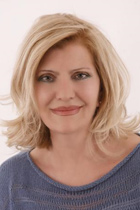 Σοφία Πατούρα-ΣπανούΔιευθύντρια Ερευνών Ινστιτούτο Ιστορικών Ερευνών Εθνικό Ίδρυμα Ερευνών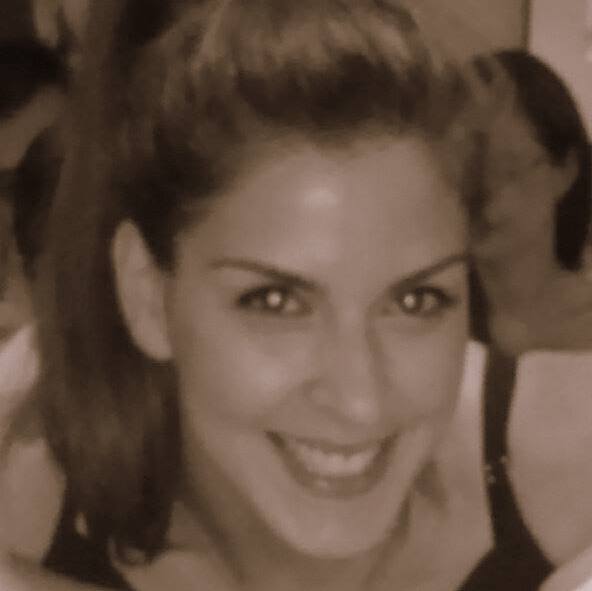 Βασιλική ΛεγκριανούΜεταπτυχιακή φοιτήτρια